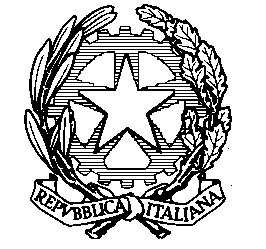 Ministero degli Affari Esteri       Direzione Generale per le Risorse e l’InnovazioneOggetto: C.P.F. n. 276 del 21.01.2022 – Variazioni del trattamento economico all’estero Si riportano di seguito le modifiche al trattamento economico all’estero approvate dalla competente Commissione Permanente di Finanziamento in occasione della seduta del 21 gennaio 2022. Tali modifiche, recepite in un Decreto Interministeriale in corso di perfezionamento, entrano in vigore a decorrere dal 1 gennaio 2022.Le variazioni in aumento non riguardano il trattamento economico dei Capi Missione, che rimane invariato.AUMENTI ATTUATI TRAMITE VARIAZIONE DEI COEFFICIENTI DI SEDE:VARIAZIONI MAGGIORAZIONE ALLOGGIO:AUMENTI ATTUATI TRAMITE VARIAZIONE DELLA MAGGIORAZIONE RISCHIO E DISAGIO (MRD):APPLICAZIONE DEI PARAMETRI ISE DI DOHA PER IL PERSONALE IN SERVIZIO PRESSO L’AMBASCIATA D’ITALIA IN KABUL:SedeVariazione %  media dell’ISECileCoeff. da 6,642 a 6,743+1,46%EritreaCoeff. da 7,214 a 7,287+1%Regno UnitoLondra -coeff. da 7,123 a 7,268Resto – coeff. da 6,486 a 6,618+2,00%+2,00%GuineaCoeff. da 6,568 a 6,702+1,90%Nuova ZelandaCoeff. da 6,5528 a 6,685+1,94%SveziaCoeff. da 6,336 a 6,433+1,50%SedeAmb. Abidjan (Costa d’Avorio)da 12,5 a 17,5SedeVariazione % complessiva dell’ISEAmb. Ouagadougou (Burkina Faso)MRD da 70 a 73+1,90%Amb. Beirut (Libano)MRD da 40 a 45+3.90%Amb. Kuala Lumpur (Malaysia)MRD da 35 a 37+1,60%Amb. Bamako (Mali)MRD da 77 a 80+1,80%Amb. Niamey (Niger)MRD da 77 a 80+1,8%SedeAmb. Kabul (Afghanistan)Coeff. da 10,059 a 5,679MRD da 80 a 44Magg. Alloggio da 0 a 35,30